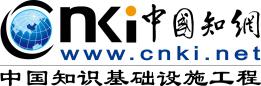 上海政法学院毕业论文（设计）管理系统简易使用手册（教研室主任）同方知网数字出版技术股份有限公司2022年系主任登录和用户设置第一步：打开系统登录页面https://co2.cnki.net/Login.html?dp=shupl&r=1646791125278第二步：账号类型”教师”用户名：教师编号密码：具体以学院通知为准输入手机号、验证码。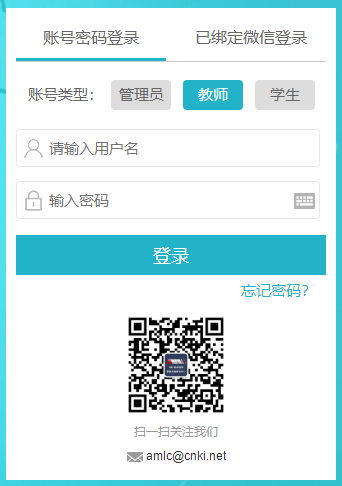 如忘记密码：按照以下流程操作即可（用户名：教师编号）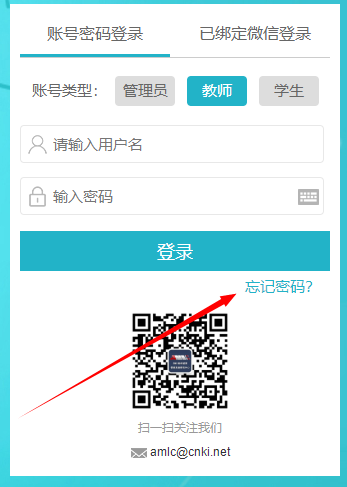 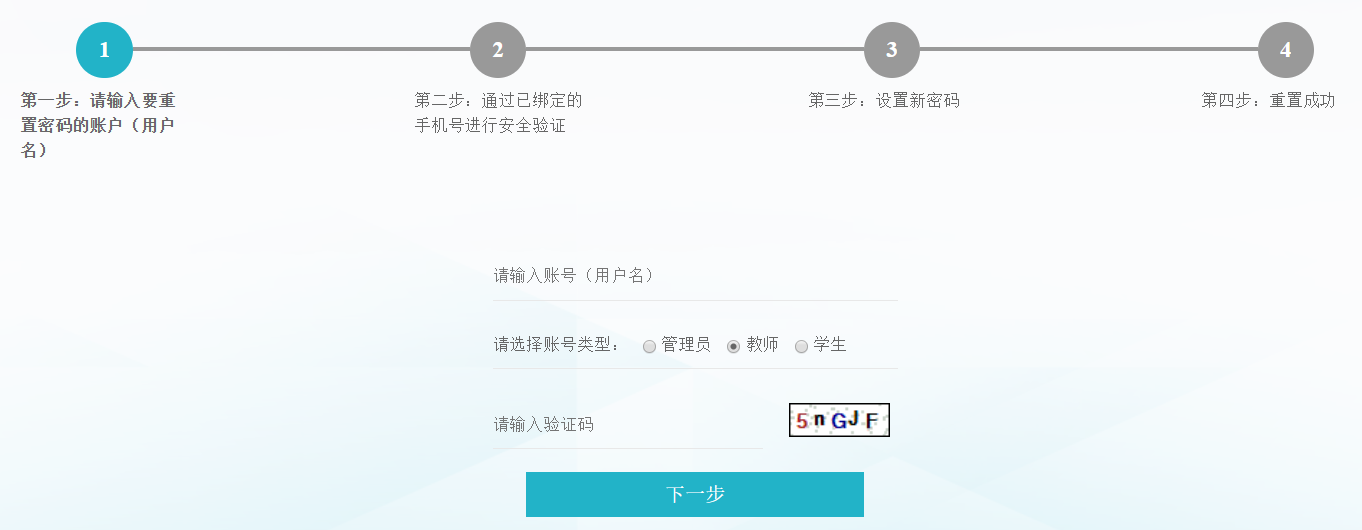 绑定微信登陆后右上方有个“绑定微信”，扫一扫后。再返回登陆页面，点击“已绑定微信登陆”，后续每次登陆用微信扫一扫即可。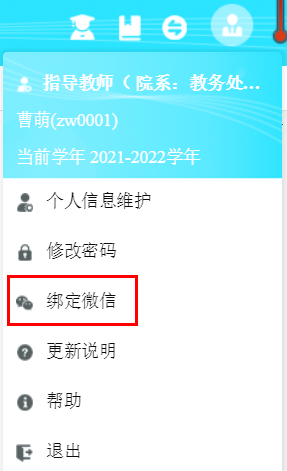 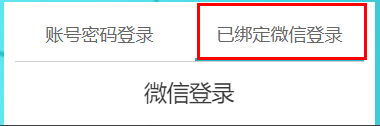 其他功能：APP下载系统登录页面，提供 APP 下载功能，点击即可根据引导，到 co.cnki.net 网站下载安装使用；IOS 版本还可直接在苹果应用商城搜索“知网毕设”后下载安装。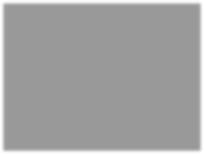 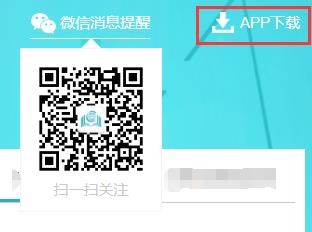 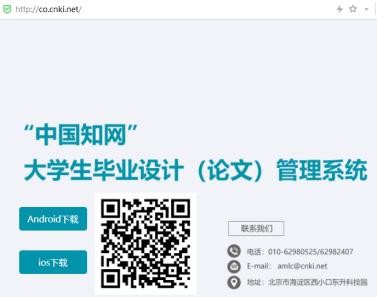 微信消息订阅请在登录页右上方，点击“微信消息提醒”扫一扫关注“知网诚信平台”公众号，关注成功后在公众号内进行消息订阅操作（可选消息推送的时间段）。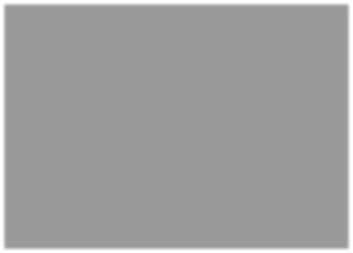 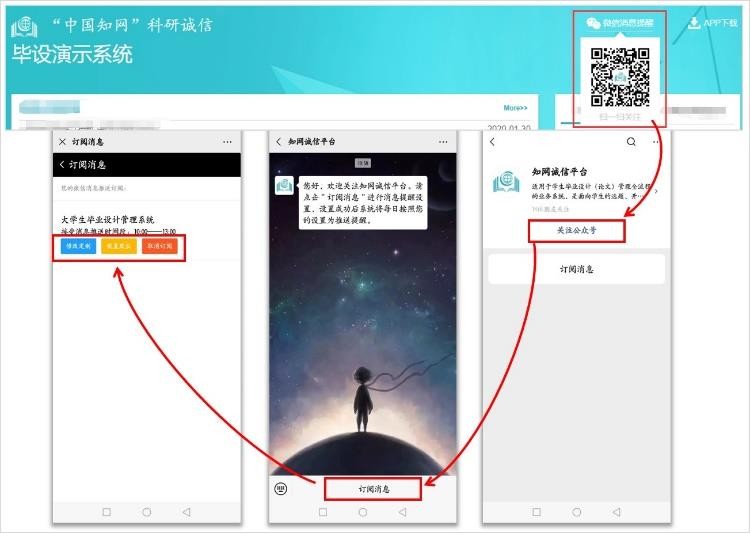 用户设置*进行个人信息维护，请先完善个人信息，确保信息准确。1、启用电子签名，按照图示流程，微信扫一扫（扫登陆页面上的二维码），即可上传您的电子签名。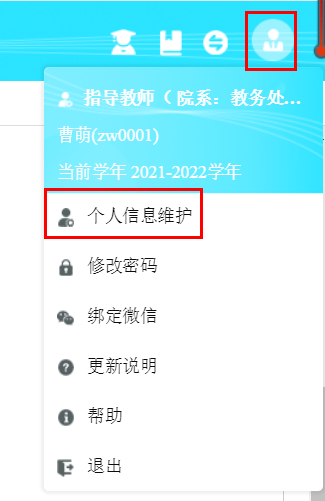 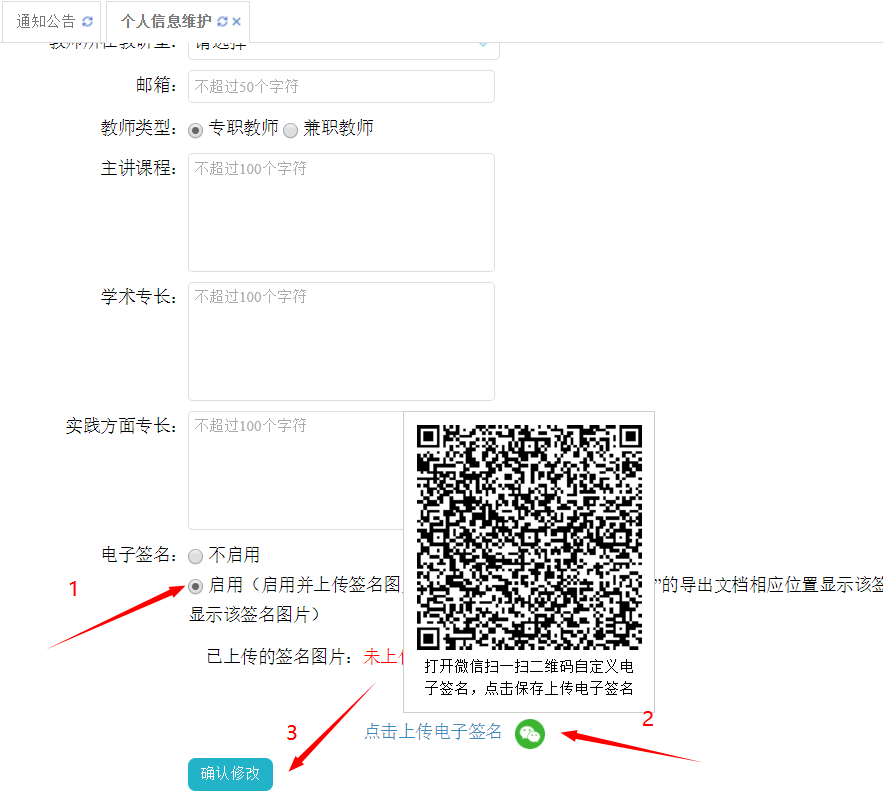 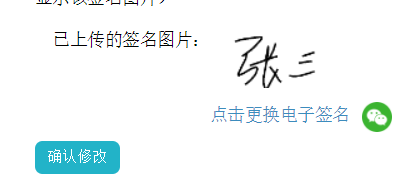 师生双选管理查看修改题目申请题目审核通过后，学生可提交修改申请-指导教师审核-教研室主任审核-院长审核。审核状态“等待教研室主任审核”。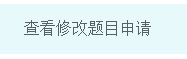 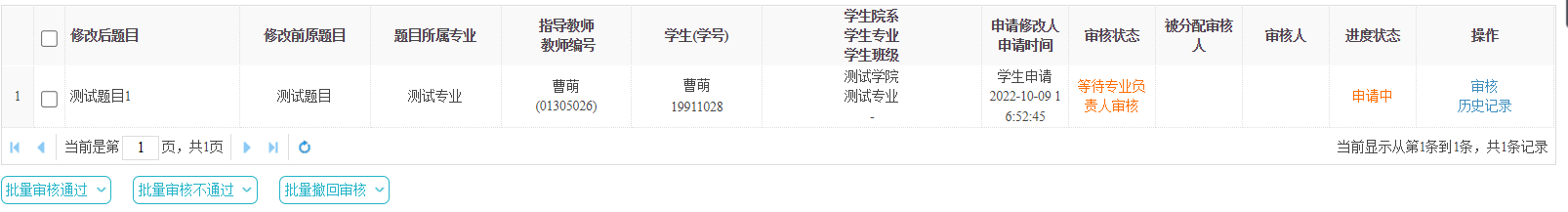 过程文档审核开题报告点击“审核开题报告”，“等待教研室主任审核”--点击“审核”，填写审核意见等。如审核通过后，可点击“允许修改”按钮，学生即可修改。页面支持批量允许修改、批量审核通过、不通过及撤回审核。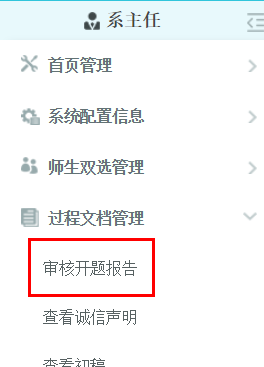 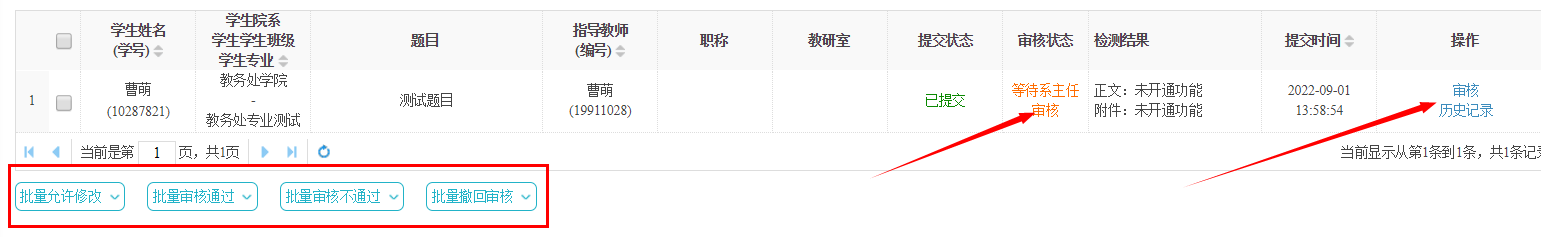 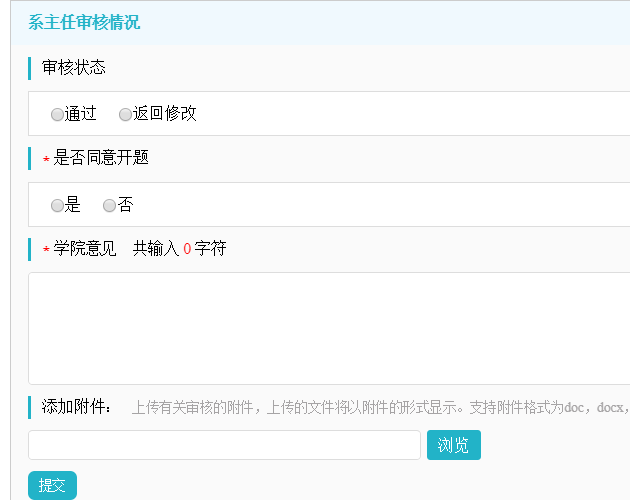 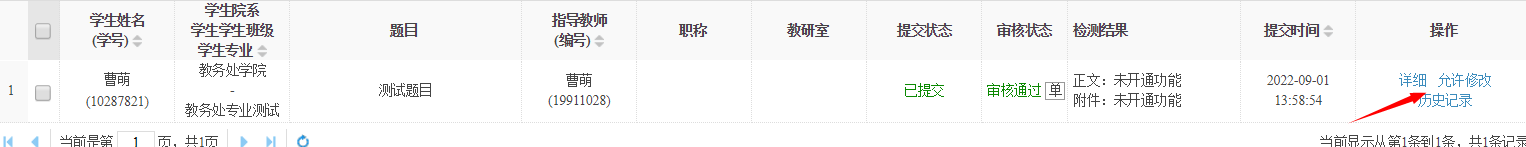 评审答辩和成绩管理3.1为学生分配评阅专家 如分配完评阅专家后，可随时取消；但是如果已打分，则不能再取消。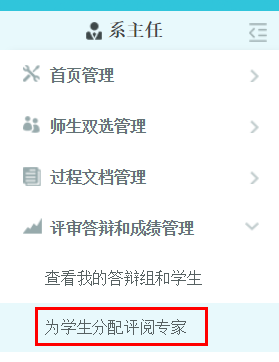 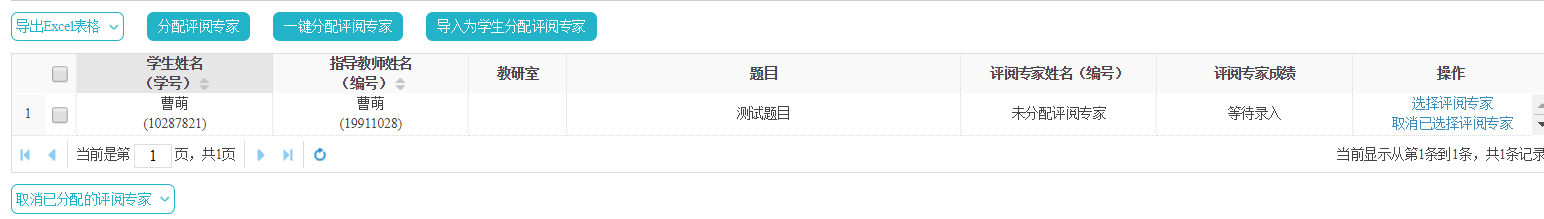 有三种方式：1单独为学生分配评阅教师，单独勾选即可；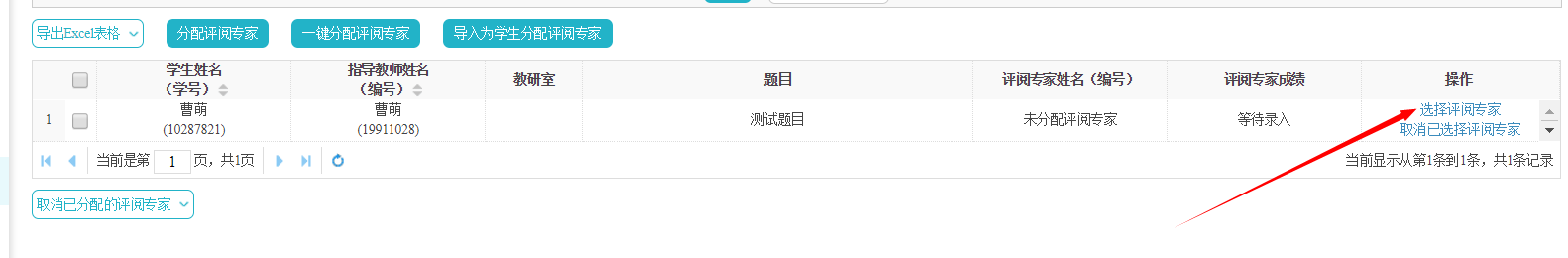   2一键分配评阅教师，可按照教研室进行一键自动分配；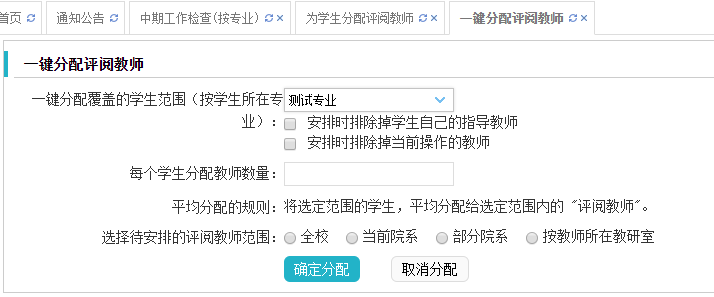   3表格导入分配。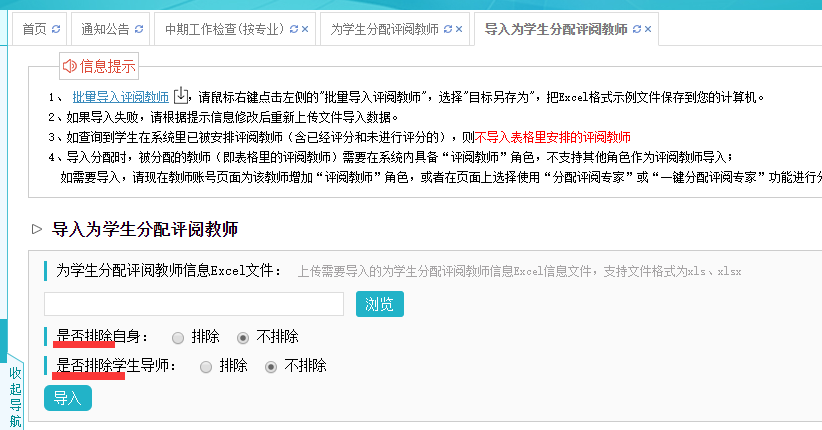 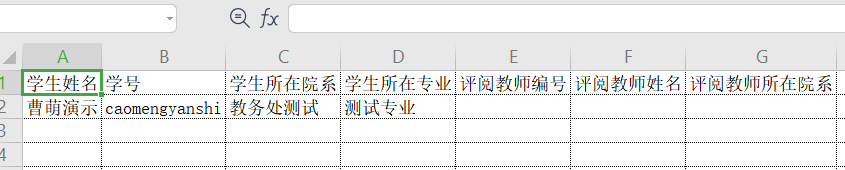 3.2师生答辩安排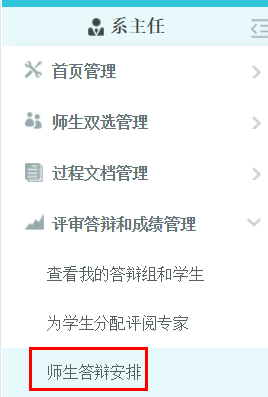 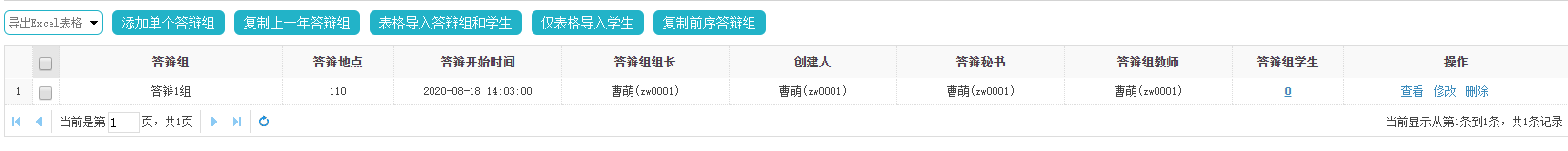 添加单个答辩组：进行一一创建即可；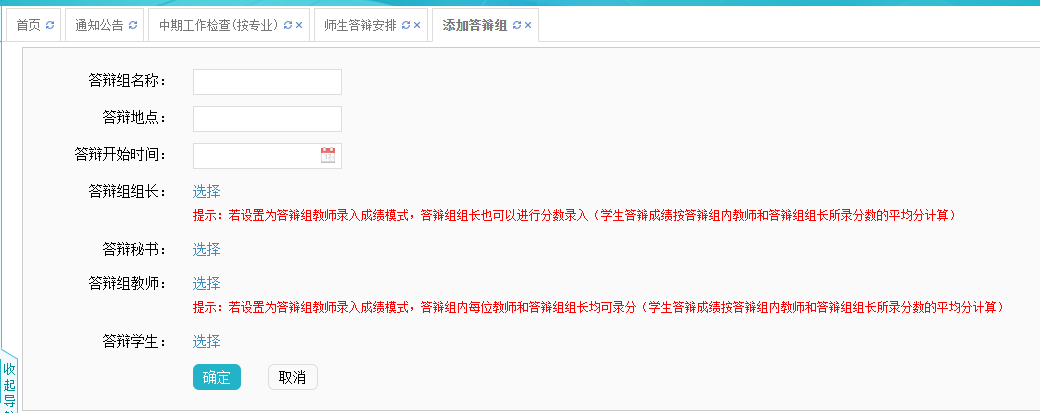 复制上一年答辩组，目前我单位是第一年使用。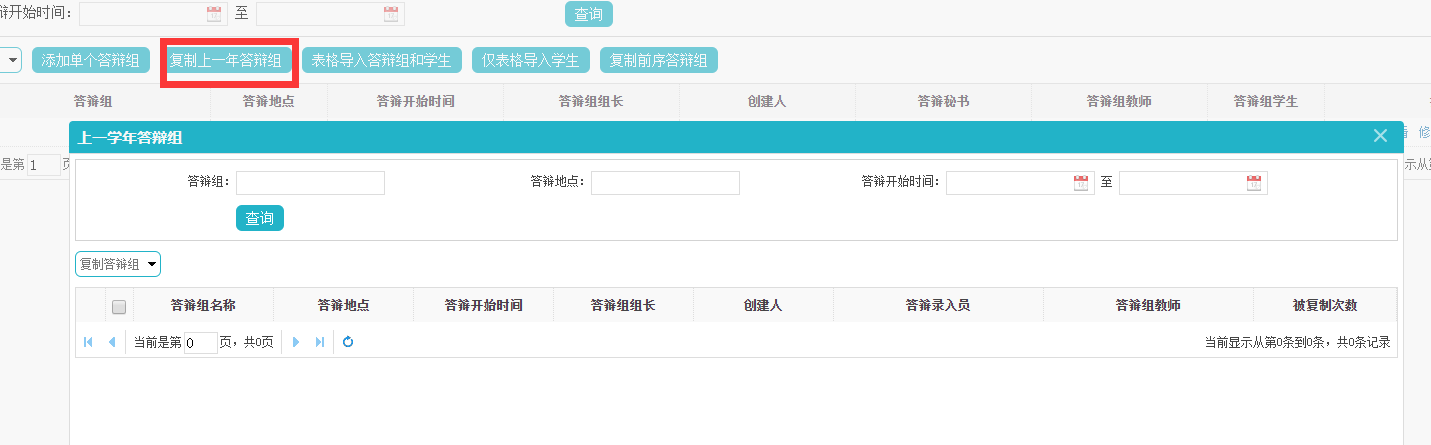 表格导入答辩组和学生：数据必须准确无误；“答辩开始时间”必填项，请按照  示例：2019/01/01 01:01 准备信息；“答辩结束时间”非必填项，可空。“答辩组教师”及“答辩录入员”若有多名教师，多名教师的信息间，用英文逗号,隔开。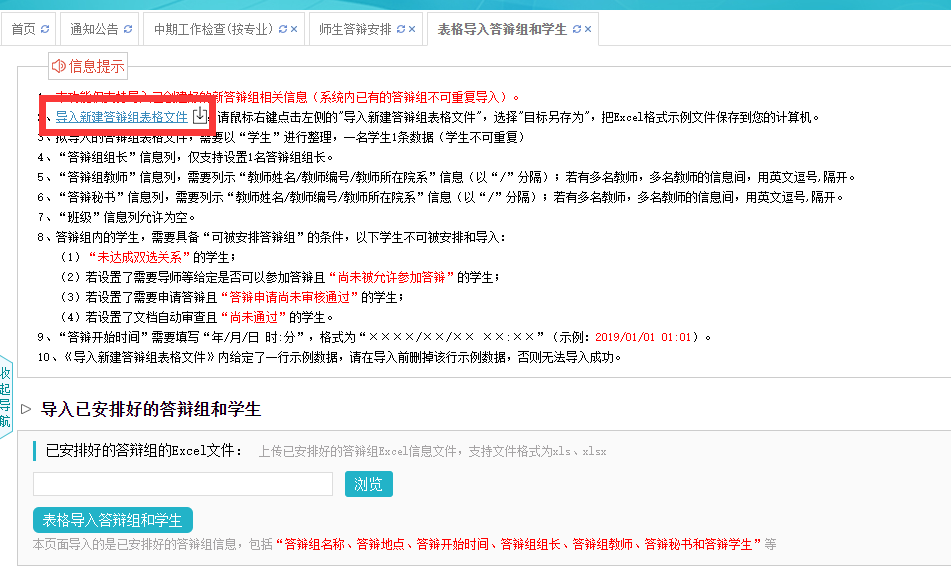 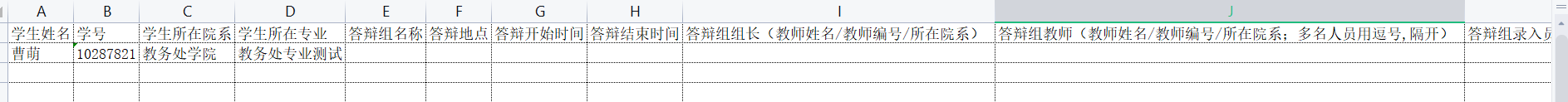 4、仅表格导入学生：在单个创建答辩组的基础上，学生人数为0的情况下，可支持此种方式；5、未安排答辩学生也支持查看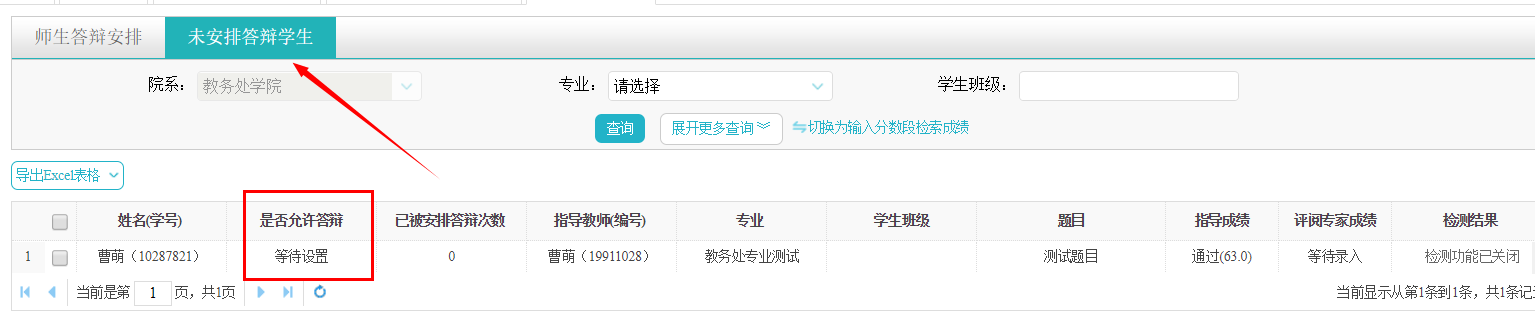 导出学生文档★第1步：选择“导出文档-统一导出文档”打开页面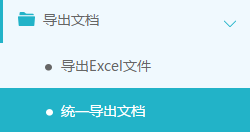 ★第2步：选择需要导出文件的学生名单，点击“word文档导出”，选择“全部”或者“选中”，提交后，系统会生成导出的文件下载链接*该过程可能需要一段时间，选择的数据越多，所需时间越长；请耐心等待后台处理★第3步：后台处理完成后，点击“下载列表”，在弹框中点击“下载”按钮，即可将该文件下载到本地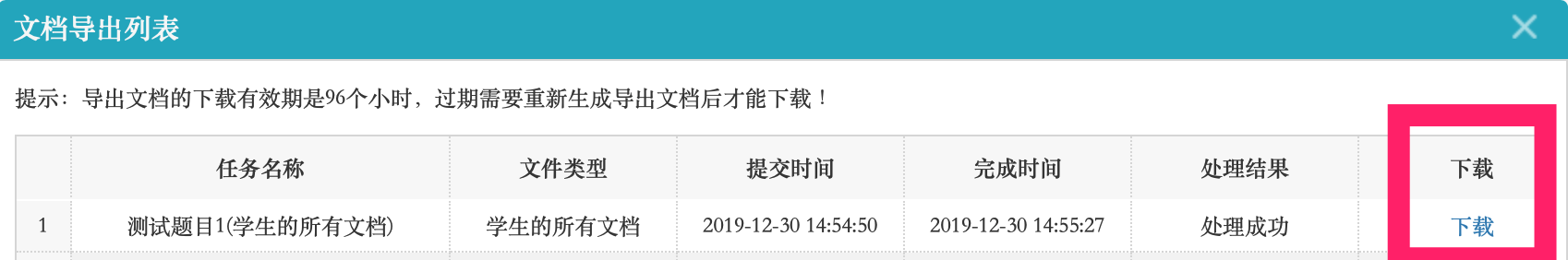 （备注：导出文档中包含已在系统中输入的内容以及教师审核后的电子签名）